附表2桃園市政府性別培力、宣導執行成果表(每課程/活動填報1表)附表2桃園市政府性別培力、宣導執行成果表(每課程/活動填報1表)附表2桃園市政府性別培力、宣導執行成果表(每課程/活動填報1表)附表3桃園市政府性別培力、宣導總執行成果表項次項目資料內容備註1主辦單位政府單位，名稱：桃園市政府就業服務處民間單位，名稱：___________分為政府單位或民間單位2協辦單位政府單位，名稱：___________民間單位，名稱：___________分為政府單位或民間單位3年度109年度4課程/活動日期109年4月至6月5課程/活動名稱109年度適性就業輔導促進就業計畫「就業促進研習課程」6課程/活動對象本課程參加對象以就業保險非自願性離職者為主及具求職意願之一般民眾7辦理形式課程講座演講、電影賞析與導讀(討論會)、工作坊、讀書會等。8課程/活動類別性別平等政策綱領權力、決策與影響力就業、經濟與福利教育、文化與媒體人身安全與司法 人口、婚姻與家庭健康、醫療與照顧                                   環境、能源與科技性別主流化的發展與運用歷史發展與總體架構工具概念與實例運用性別統計性別影響評估性別預算性別分析性別基礎概念或性別平等意識培力CEDAW其他新興議題9課程/活動目標因應勞動部勞動力發展署（改制前為行政院勞工委員會職業訓練局）100年2月15日實施「就業保險失業認定作業原則」第4條，規定失業認定期間至少每3個月安排參加1次就業促進研習活動，每次至少4小時；另自101年10月起開始實施一案到底就業服務，透過就業服務人員運用各項資源，協助待(轉)業民眾就業，瞭解政府提供之就業服務資源甚至有所運用，提早做好個人職涯規劃，以協助前開對象提昇尋職技能，增進渠等對就業市場的認識、提升求職技巧等。請以300字以內文字描述。10課程/活動簡介(大綱)配合本處現有之就業服務流程，針對本處桃園及中壢就業中心轉介之待(轉)職者或失業給付請領者，依就業競爭力檢視與尋職助阻力分析、創業、強化尋職技巧、求職知能、就業市場資訊與趨勢及職涯規劃等主題，規劃講座課程，併同宣導性別平權概念。109年預計辦理108場次就業促進研習課程。109年4-6月辦理26場次，計1,129人參加。本課程參加對象以就業保險非自願性離職者為主及具求職意願之一般民眾。請以300字以內文字描述。11參加人數共1,129人，分別為男性：552人；女性：577人。課程/活動以人數為計，非人次。12相關照片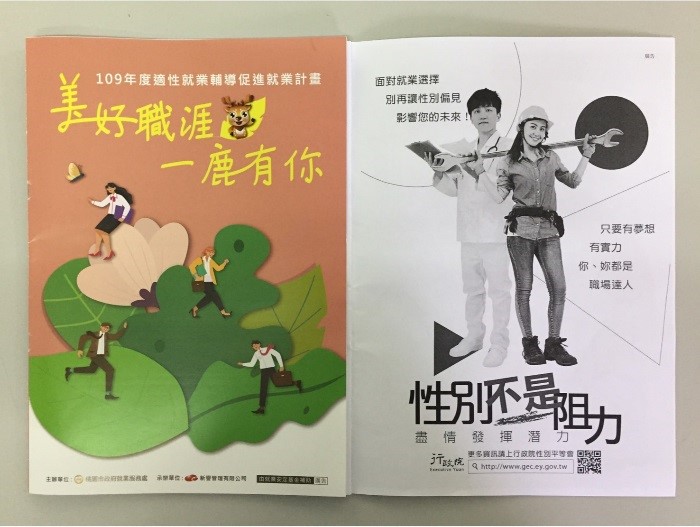 活動手冊內頁放置DM，宣導性別平等觀念。(內頁)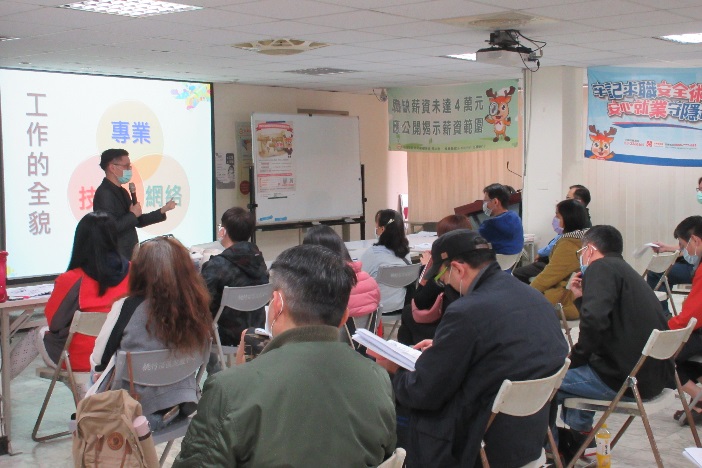 「履歷與自傳撰寫技巧」講師授課情形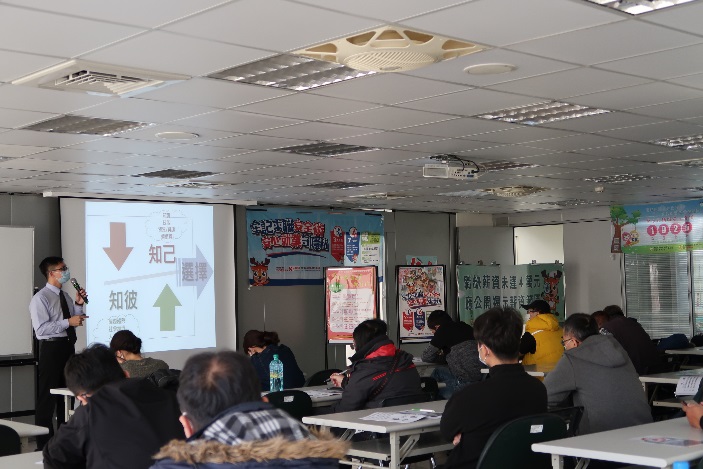 「職涯大未來的工作新解-職能面向剖析」講師授課情形每張照片說明均為50字以內。13相關連結若有網址連結，請填入活動網址。請確認網路連結有效性。14聯絡方式單位名稱：就業服務處認定給付課聯絡人姓名：江敬家聯絡人電話：03-3322101分機8015聯絡人傳真：03-3330641聯絡人E-mail：10041541@mail.tycg.gov.tw15講師資料(1)授課名稱：___________(2)講師資料請填寫下表「性別培力講師資料」。(3)本成果(含講師資料)將公開於網路，為個資法規範項目，請以書面或電子郵件徵詢講師個人同意上傳，檢附「個人資料蒐集聲明暨同意書」。1.性別培力課程可能有眾多講師分授不同課程，請述明講師及其授課名稱。2.請提供講師最新資料。3.講師資料將隨同本成果表公布於網路，為個資法規範項目，請以書面或電子郵件徵詢講師個人同意上傳，並檢附「個人資料蒐集聲明暨同意書」。16滿意度分析請參考「問卷調查分析表格式」。需包含統計分析，且需區分男女。17其他1.請附簽到表、講義內容。2.另視實際情況，請檢附計畫書。均檢附電子檔即可。項次項目資料內容備註1主辦單位政府單位，名稱：_桃園市政府就業服務處民間單位，名稱：___________分為政府單位或民間單位2協辦單位政府單位，名稱：___________民間單位，名稱：___________分為政府單位或民間單位3年度109年度4課程/活動日期109年6月19日5課程/活動名稱109年度現場徵才活動-青年亮點場6課程/活動對象一般民眾7辦理形式徵才活動演講、電影賞析與導讀(討論會)、工作坊、讀書會等。8課程/活動類別性別平等政策綱領權力、決策與影響力就業、經濟與福利教育、文化與媒體人身安全與司法 人口、婚姻與家庭健康、醫療與照顧                                   環境、能源與科技性別主流化的發展與運用歷史發展與總體架構工具概念與實例運用性別統計性別影響評估性別預算性別分析性別基礎概念或性別平等意識培力CEDAW其他新興議題9課程/活動目標在本府整體規劃及整合下，透過當地勞、雇團體及企業之資源協助，結合政府既有之資源，充分提供失業勞工再就業機會及資訊，減少因失業而引發之社會問題。請以300字以內文字描述。10課程/活動簡介(大綱)辦理大型現場徵才活動，邀請優質廠商設攤徵才，提供現場媒合平台，協助民眾就業。請以300字以內文字描述。11參加人數共416人，分別為男性：220人；女性：196人。課程/活動以人數為計，非人次。12相關照片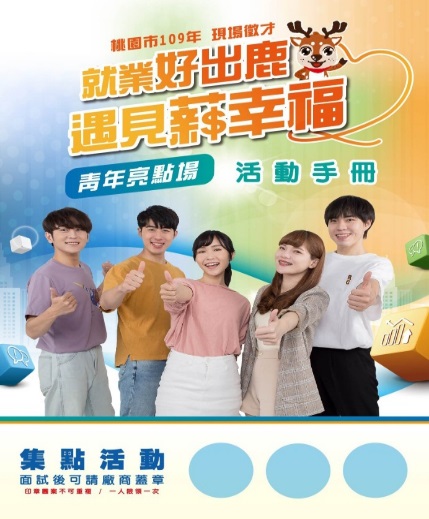 活動手冊內頁放置DM，宣導性別平等觀念。(封面)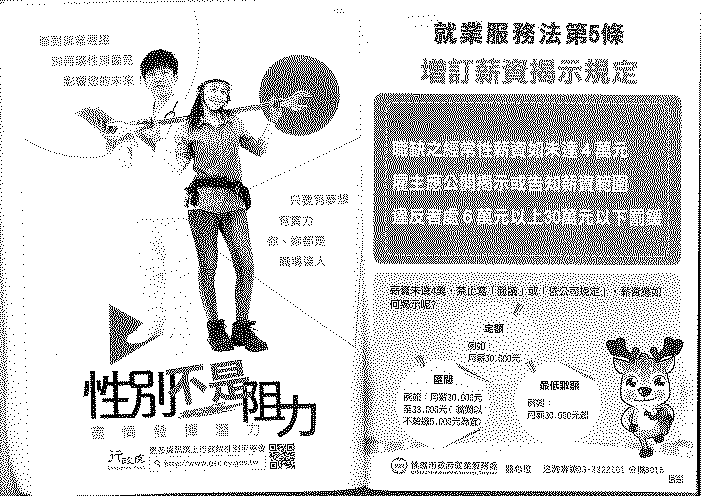 活動手冊內頁放置DM，宣導性別平等觀念。(內頁)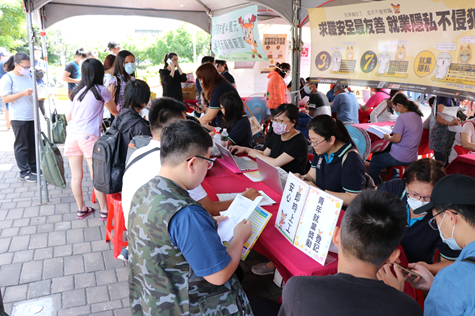 活動提供民眾現場媒合平台，協助民眾順利就業，並藉由宣導DM建立工作性別平等觀念，保障自身權益。每張照片說明均為50字以內。13相關連結若有網址連結，請填入活動網址。請確認網路連結有效性。14聯絡方式單位名稱：就業服務處就業促進課聯絡人姓名：鍾天仁聯絡人電話：03-3322101分機8017聯絡人傳真：3330247聯絡人E-mail：10040776@mail.tycg.gov.tw15講師資料(1)授課名稱：___________(2)講師資料請填寫下表「性別培力講師資料」。(3)本成果(含講師資料)將公開於網路，為個資法規範項目，請以書面或電子郵件徵詢講師個人同意上傳，檢附「個人資料蒐集聲明暨同意書」。1.性別培力課程可能有眾多講師分授不同課程，請述明講師及其授課名稱。2.請提供講師最新資料。3.講師資料將隨同本成果表公布於網路，為個資法規範項目，請以書面或電子郵件徵詢講師個人同意上傳，並檢附「個人資料蒐集聲明暨同意書」。16滿意度分析請參考「問卷調查分析表格式」。需包含統計分析，且需區分男女。17其他1.請附簽到表、講義內容。2.另視實際情況，請檢附計畫書。均檢附電子檔即可。項次項目資料內容備註1主辦單位政府單位，名稱：_桃園市政府就業服務處民間單位，名稱：___________分為政府單位或民間單位2協辦單位政府單位，名稱：___________民間單位，名稱：___________分為政府單位或民間單位3年度109年4課程/活動日期109年4月至109年10月5課程/活動名稱失業者職業訓練6課程/活動對象為協助本市待業民眾提升就業與工作能力，結合在地訓練資源共同辦理在地化職業訓練教育，培育專業知識及實務技能之人才。年滿十五歲以上、具工作意願且工作技能不足之失業者皆可報名參訓。7辦理形式學術科之課程演講、電影賞析與導讀(討論會)、工作坊、讀書會等。8課程/活動類別性別平等政策綱領權力、決策與影響力就業、經濟與福利教育、文化與媒體人身安全與司法 人口、婚姻與家庭健康、醫療與照顧                                   環境、能源與科技性別主流化的發展與運用歷史發展與總體架構工具概念與實例運用性別統計性別影響評估性別預算性別分析性別基礎概念或性別平等意識培力CEDAW其他新興議題9課程/活動目標設計符合市場需求且兼具學科、術科及實習之課程，結合民間資源共同辦理職業訓練課程，提升失業者就業與工作能力，且於課程中安排至少3小時之性別工作平等，倡導其概念。請以300字以內文字描述。10課程/活動簡介(大綱)本年度課程預計將開辦23班次，提供690個訓練機會。截至6月底止，開班8個班次。請以300字以內文字描述。11參加人數共218人，分別為男性：122人；女性：96人。課程/活動以人數為計，非人次。12相關照片複合式餐飲實務班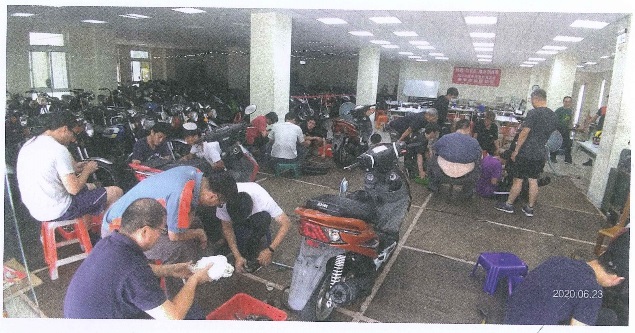 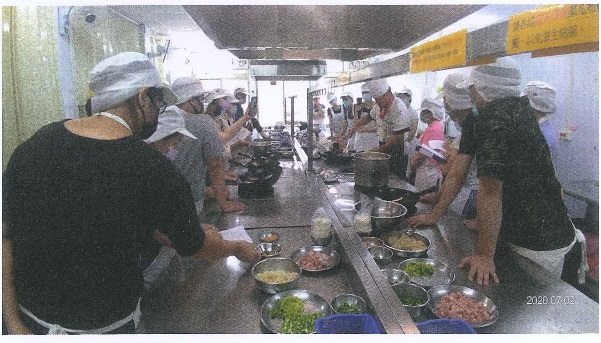 機車修護班每張照片說明均為50字以內。13相關連結若有網址連結，請填入活動網址。請確認網路連結有效性。14聯絡方式單位名稱：就業服務處職訓推動課聯絡人姓名：簡琤佩聯絡人電話：03-3322101分機8016聯絡人傳真：3330247聯絡人E-mail：10038600@mail.tycg.gov.tw15講師資料(1)授課名稱：___________(2)講師資料請填寫下表「性別培力講師資料」。(3)本成果(含講師資料)將公開於網路，為個資法規範項目，請以書面或電子郵件徵詢講師個人同意上傳，檢附「個人資料蒐集聲明暨同意書」。1.性別培力課程可能有眾多講師分授不同課程，請述明講師及其授課名稱。2.請提供講師最新資料。3.講師資料將隨同本成果表公布於網路，為個資法規範項目，請以書面或電子郵件徵詢講師個人同意上傳，並檢附「個人資料蒐集聲明暨同意書」。16滿意度分析請參考「問卷調查分析表格式」。需包含統計分析，且需區分男女。17其他1.請附簽到表、講義內容。2.另視實際情況，請檢附計畫書。均檢附電子檔即可。項次活動名稱辦理單位日期參加對象參加人數參加人數參加人數1109年度適性就業輔導促進就業計畫「就業促進研習課程」桃園市政府就業服務處109/4/8桃園中心就業保險非自願性離職者為主及具求職意願之一般民眾合計47人男20人1109年度適性就業輔導促進就業計畫「就業促進研習課程」桃園市政府就業服務處109/4/8桃園中心就業保險非自願性離職者為主及具求職意願之一般民眾合計47人女27人1109年度適性就業輔導促進就業計畫「就業促進研習課程」桃園市政府就業服務處109/4/8中壢中心就業保險非自願性離職者為主及具求職意願之一般民眾合計39人男20人1109年度適性就業輔導促進就業計畫「就業促進研習課程」桃園市政府就業服務處109/4/8中壢中心就業保險非自願性離職者為主及具求職意願之一般民眾合計39人女19人1109年度適性就業輔導促進就業計畫「就業促進研習課程」桃園市政府就業服務處109/4/10中壢中心就業保險非自願性離職者為主及具求職意願之一般民眾合計43人男26人1109年度適性就業輔導促進就業計畫「就業促進研習課程」桃園市政府就業服務處109/4/10中壢中心就業保險非自願性離職者為主及具求職意願之一般民眾合計43人女17人1109年度適性就業輔導促進就業計畫「就業促進研習課程」桃園市政府就業服務處109/4/14桃園中心就業保險非自願性離職者為主及具求職意願之一般民眾合計48人男30人1109年度適性就業輔導促進就業計畫「就業促進研習課程」桃園市政府就業服務處109/4/14桃園中心就業保險非自願性離職者為主及具求職意願之一般民眾合計48人女18人1109年度適性就業輔導促進就業計畫「就業促進研習課程」桃園市政府就業服務處109/4/14中壢中心就業保險非自願性離職者為主及具求職意願之一般民眾合計44人男26人1109年度適性就業輔導促進就業計畫「就業促進研習課程」桃園市政府就業服務處109/4/14中壢中心就業保險非自願性離職者為主及具求職意願之一般民眾合計44人女18人1109年度適性就業輔導促進就業計畫「就業促進研習課程」桃園市政府就業服務處109/4/17桃園中心就業保險非自願性離職者為主及具求職意願之一般民眾合計44人男25人1109年度適性就業輔導促進就業計畫「就業促進研習課程」桃園市政府就業服務處109/4/17桃園中心就業保險非自願性離職者為主及具求職意願之一般民眾合計44人女19人1109年度適性就業輔導促進就業計畫「就業促進研習課程」桃園市政府就業服務處109/4/17中壢中心就業保險非自願性離職者為主及具求職意願之一般民眾合計44人男20人1109年度適性就業輔導促進就業計畫「就業促進研習課程」桃園市政府就業服務處109/4/17中壢中心就業保險非自願性離職者為主及具求職意願之一般民眾合計44人女24人1109年度適性就業輔導促進就業計畫「就業促進研習課程」桃園市政府就業服務處109/4/20桃園中心就業保險非自願性離職者為主及具求職意願之一般民眾合計40人男17人1109年度適性就業輔導促進就業計畫「就業促進研習課程」桃園市政府就業服務處109/4/20桃園中心就業保險非自願性離職者為主及具求職意願之一般民眾合計40人女23人1109年度適性就業輔導促進就業計畫「就業促進研習課程」桃園市政府就業服務處109/4/22桃園中心就業保險非自願性離職者為主及具求職意願之一般民眾合計44人男19人1109年度適性就業輔導促進就業計畫「就業促進研習課程」桃園市政府就業服務處109/4/22桃園中心就業保險非自願性離職者為主及具求職意願之一般民眾合計44人女25人1109年度適性就業輔導促進就業計畫「就業促進研習課程」桃園市政府就業服務處109/4/22中壢中心就業保險非自願性離職者為主及具求職意願之一般民眾合計39人男20人1109年度適性就業輔導促進就業計畫「就業促進研習課程」桃園市政府就業服務處109/4/22中壢中心就業保險非自願性離職者為主及具求職意願之一般民眾合計39人女19人1109年度適性就業輔導促進就業計畫「就業促進研習課程」桃園市政府就業服務處109/5/5中壢中心就業保險非自願性離職者為主及具求職意願之一般民眾合計40人男20人1109年度適性就業輔導促進就業計畫「就業促進研習課程」桃園市政府就業服務處109/5/5中壢中心就業保險非自願性離職者為主及具求職意願之一般民眾合計40人女20人1109年度適性就業輔導促進就業計畫「就業促進研習課程」桃園市政府就業服務處109/5/8桃園中心就業保險非自願性離職者為主及具求職意願之一般民眾合計45人男24人1109年度適性就業輔導促進就業計畫「就業促進研習課程」桃園市政府就業服務處109/5/8桃園中心就業保險非自願性離職者為主及具求職意願之一般民眾合計45人女21人1109年度適性就業輔導促進就業計畫「就業促進研習課程」桃園市政府就業服務處109/5/11桃園中心就業保險非自願性離職者為主及具求職意願之一般民眾合計46人男24人1109年度適性就業輔導促進就業計畫「就業促進研習課程」桃園市政府就業服務處109/5/11桃園中心就業保險非自願性離職者為主及具求職意願之一般民眾合計46人女22人1109年度適性就業輔導促進就業計畫「就業促進研習課程」桃園市政府就業服務處109/5/12中壢中心就業保險非自願性離職者為主及具求職意願之一般民眾合計45人男27人1109年度適性就業輔導促進就業計畫「就業促進研習課程」桃園市政府就業服務處109/5/12中壢中心就業保險非自願性離職者為主及具求職意願之一般民眾合計45人女18人1109年度適性就業輔導促進就業計畫「就業促進研習課程」桃園市政府就業服務處109/5/13桃園中心就業保險非自願性離職者為主及具求職意願之一般民眾合計45人男18人1109年度適性就業輔導促進就業計畫「就業促進研習課程」桃園市政府就業服務處109/5/13桃園中心就業保險非自願性離職者為主及具求職意願之一般民眾合計45人女27人1109年度適性就業輔導促進就業計畫「就業促進研習課程」桃園市政府就業服務處109/5/19中壢中心就業保險非自願性離職者為主及具求職意願之一般民眾合計43人男15人1109年度適性就業輔導促進就業計畫「就業促進研習課程」桃園市政府就業服務處109/5/19中壢中心就業保險非自願性離職者為主及具求職意願之一般民眾合計43人女28人1109年度適性就業輔導促進就業計畫「就業促進研習課程」桃園市政府就業服務處109/5/22桃園中心就業保險非自願性離職者為主及具求職意願之一般民眾合計40人男19人1109年度適性就業輔導促進就業計畫「就業促進研習課程」桃園市政府就業服務處109/5/22桃園中心就業保險非自願性離職者為主及具求職意願之一般民眾合計40人女21人1109年度適性就業輔導促進就業計畫「就業促進研習課程」桃園市政府就業服務處109/5/22中壢中心就業保險非自願性離職者為主及具求職意願之一般民眾合計43人男24人1109年度適性就業輔導促進就業計畫「就業促進研習課程」桃園市政府就業服務處109/5/22中壢中心就業保險非自願性離職者為主及具求職意願之一般民眾合計43人女19人1109年度適性就業輔導促進就業計畫「就業促進研習課程」桃園市政府就業服務處109/6/5桃園中心就業保險非自願性離職者為主及具求職意願之一般民眾合計48人男15人1109年度適性就業輔導促進就業計畫「就業促進研習課程」桃園市政府就業服務處109/6/5桃園中心就業保險非自願性離職者為主及具求職意願之一般民眾合計48人女33人1109年度適性就業輔導促進就業計畫「就業促進研習課程」桃園市政府就業服務處109/6/5中壢中心就業保險非自願性離職者為主及具求職意願之一般民眾合計41人男27人1109年度適性就業輔導促進就業計畫「就業促進研習課程」桃園市政府就業服務處109/6/5中壢中心就業保險非自願性離職者為主及具求職意願之一般民眾合計41人女14人1109年度適性就業輔導促進就業計畫「就業促進研習課程」桃園市政府就業服務處109/6/9桃園中心就業保險非自願性離職者為主及具求職意願之一般民眾合計46人男18人1109年度適性就業輔導促進就業計畫「就業促進研習課程」桃園市政府就業服務處109/6/9桃園中心就業保險非自願性離職者為主及具求職意願之一般民眾合計46人女28人1109年度適性就業輔導促進就業計畫「就業促進研習課程」桃園市政府就業服務處109/6/9中壢中心就業保險非自願性離職者為主及具求職意願之一般民眾合計39人男16人1109年度適性就業輔導促進就業計畫「就業促進研習課程」桃園市政府就業服務處109/6/9中壢中心就業保險非自願性離職者為主及具求職意願之一般民眾合計39人女23人1109年度適性就業輔導促進就業計畫「就業促進研習課程」桃園市政府就業服務處109/6/12中壢中心就業保險非自願性離職者為主及具求職意願之一般民眾合計45人男24人1109年度適性就業輔導促進就業計畫「就業促進研習課程」桃園市政府就業服務處109/6/12中壢中心就業保險非自願性離職者為主及具求職意願之一般民眾合計45人女21人1109年度適性就業輔導促進就業計畫「就業促進研習課程」桃園市政府就業服務處109/6/16中壢中心就業保險非自願性離職者為主及具求職意願之一般民眾合計44人男20人1109年度適性就業輔導促進就業計畫「就業促進研習課程」桃園市政府就業服務處109/6/16中壢中心就業保險非自願性離職者為主及具求職意願之一般民眾合計44人女24人1109年度適性就業輔導促進就業計畫「就業促進研習課程」桃園市政府就業服務處109/6/19桃園中心就業保險非自願性離職者為主及具求職意願之一般民眾合計46人男22人1109年度適性就業輔導促進就業計畫「就業促進研習課程」桃園市政府就業服務處109/6/19桃園中心就業保險非自願性離職者為主及具求職意願之一般民眾合計46人女24人1109年度適性就業輔導促進就業計畫「就業促進研習課程」桃園市政府就業服務處109/6/23桃園中心就業保險非自願性離職者為主及具求職意願之一般民眾合計41人男16人1109年度適性就業輔導促進就業計畫「就業促進研習課程」桃園市政府就業服務處109/6/23桃園中心就業保險非自願性離職者為主及具求職意願之一般民眾合計41人女25人2109年度現場徵才活動-青年亮點場桃園市政府就業服務處6月19日一般民眾合計416人男220 人2109年度現場徵才活動-青年亮點場桃園市政府就業服務處6月19日一般民眾合計416人女196人3失業者職業訓練桃園市政府就業服務處109年4月至109年10月為協助本市待業民眾提升就業與工作能力，結合在地訓練資源共同辦理在地化職業訓練教育，培育專業知識及實務技能之人才。年滿十五歲以上、具工作意願且工作技能不足之失業者皆可報名參訓。合計218人男122人3失業者職業訓練桃園市政府就業服務處109年4月至109年10月為協助本市待業民眾提升就業與工作能力，結合在地訓練資源共同辦理在地化職業訓練教育，培育專業知識及實務技能之人才。年滿十五歲以上、具工作意願且工作技能不足之失業者皆可報名參訓。合計218人女96人